				                    	 Form IFBGE-1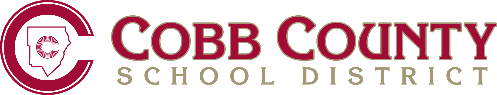 KoreanONLINE TECHNOLOGY CONSENT FORM                                                       온라인 기술 자원 사용 허가서학교에서 온라인 기술 자원을 사용하게 될 모든 학생들은 서명된 이 허가서를  학교 기록부에 보관해야합니다. 학부모/보호자 귀하 ,유치반에서 12학년까지의 교육기관에서 이러한 온라인 응용 프로그램을 활용하는 것을 교육계에서 지원을 하지만 이와 같은 응용 프로그램의 여러 약관과 개인보호정책은 연방 법률에 의거하여 13세 미만의 모든 이용자들이 그 사이트를 이용하려면 명시적인 부모의 허락을 받아야한다고 기술하고 있으며 종종 개인 이메일 주소를 요구합니다.    (CCSD는 이 이메일 주소를 제공하지 않습니다.)모든 웹 사이트및 프로그램들은 경험이 많은 교육자들이 철저하게 검토를 하였고 계속해서 검토를 할 것입니다. 이 프로그램들은 최근 교육에서 일반적으로 사용되고 있지만 매일 새로운 프로그램들이 생겨나고 있습니다. 귀하의 자녀들이 접하고 이용하게될 일반적인 웹 응용 프로그램에는 다음과 같은 사이트들이 포함되지만 이에 국한되지는 않습니다. (거의 모든 사이트들의 이용에는 이메일 계정이 필요합니다.):네트워크: 네트워킹 사이트는 교사와 학생들이 의사 소통, 협업 및 콘텐츠를 공유 할 수있는 장소입니다.  예를들면, 이메일과 크라우드 파일 저장과 공유가 여기에 포함됩니다.Blogs 블로그: 블로그는 학생의 작품을 온라인에 게시 할 수있는 웹 사이트입니다. Podcasts 팟 캐스트: 팟 캐스트는 재생을 위해 인터넷을 통해 배포되는 디지털 오디오 파일입니다.Videos 비디오: 비디오는 동영상과 오디오를 표시하는 기록입니다. 디지털 비디오 파일은 사진, 음성 해설, 음악을 통합 할 수 있습니다.Social Bookmarking 쏘셜 북마킹: 쏘셜 북마킹은 인터넷 사용자가 웹 사이트를 저장, 분류, 및 공유 할 수있는 하나의 방법입니다.이 응용 프로그램은 교육 과정의 개발 수단이되기 때문에, 우리는 귀하와 귀하의 자녀가 아래의 허가가서를 검토 하고 완성해 주시기를 부탁드립니다. 귀하의 생각에 변화가 생기면 우리에게 반듯이 서면으로 통고해 주셔야 합니다. 귀하가 귀하의 자녀들이 이 웹 응용 프로그램의 이용을 허락하지 않는 경우 대안적인 과제/숙제가 학생 에게 제공될 것입니다.  학생 정보온라인에서 학생들은 학교에 있을 때처럼 좋은 품행/품성을 보여야 할 책임이 있습니다. 학생들은 음란 하거나 모욕적인 언사 또는 협박적이거나 무례한 언어를 사용 할 수 없습니다. 학생들은 적절하지 않은 모든 것들을 교사에게 알려야합니다. 상대를 괴롭히는 것은 절대 용납되지 않습니다. 개인이 원작자의 허가없이 저작권에 의해 보호되는 저작물을 재생하는 경우 저작권 침해가 발생합니다. 사용자가 자료를 사용할 수 있는지에 대한 여부가 불확실한 경우, 사용자들은 저작권 소유자의 허가를 요청해야합니다.  모든 웹 응용 프로그램  사용은 교육구의 사용 제한 정책을 준수해야합니다. http://www.cobbk12.org/centraloffice/adminrules/I/IFBG-R.pdf학부모 정보다음은 온라인에서 우리 학생들을 보호할 법률과 정책들입니다. 아동 인터넷 보호법(CIPA): 학교는CIPA에 의해 음란하고 외설적인 유해 물질들로부터 학생들을 보호하는 기술 조치및 정책을 마련해 두어야합니다. 부적절한 사이트에 포함 된 모든 유해 콘텐츠들은 차단됩니다.http://fcc.gov/cgb/consumerfacts/cipa.html아동 온라인 개인 정보 보호법(COPPA): COPPA는상업 기업에 적용되며 연령 13년 미만의 아동으로부터 개인 정보를 수집 할 수있는 능력을 제한합니다. 학생의 어떠한 개인 정보도 상업적인 목적으로 수집되지 않습니다.http://www.ftc.gov/privacy/coppafaqs.shtm가족 교육 권리 및 개인 정보 보호법(FERPA): FERPA는 학생의 교육 기록의 개인 정보를 보호하고 부모에게 기록을 검토 할 수있는 권리를 제공합니다. FEPRA하에, 학교는 특정 상황에서 디렉토리 정보를 공개 할 수 있습니다. FERPA에 대한 더 자세한 정보는 지역의 연간 학부모 정보 안내서에서 찾아 볼 수 있습니다. (http://www.cobbk12.org/centraloffice/communications/).http://www2.ed.gov/policy/gen/guid/fpco/ferpa캅 카운티 교무 행정 규칙:IFBG-R (인터넷 사용 제한): http://www.cobbk12.org/centraloffice/adminrules/I/IFBG-R.pdfJCDA-R 초등 학교(품행 강령): http://www.cobbk12.org/centraloffice/adminrules/J/JCDA-R_(Elementary).pdfJCDA-R 중 학교 (품행 강령): http://www.cobbk12.org/centraloffice/adminrules/J/JCDA-R_(Middle).pdfJCDA-R 고등 학교 (품행 강령): http://www.cobbk12.org/centraloffice/adminrules/J/JCDA-R_(High).pdf허가서내 자녀 학교에서 사용될 웹 도구 응용 프로그램 사용에 대해 설명된 정보를 읽었습니다. 이 허가서는 학교가  부모를 위한 에이전트 역할로서 학교 컨텍스트에 한하여 학생 정보를 수집할 수 있게 합니다.  학교는 오직 교육적인 목적만을 위해서 학생 정보를 사용합니다._____ 예, 나는 내 아이가 학습 체험 향상을 위해 웹 프로그램을 사용하는 것을 허락합니다._____ 아니오, 나는 내 아이가 학습 체험 향상을 위해 웹 프로그램을 사용하는 것을 허락하지 않습니다.학생 이름 (정자로 쓰시오): __________________________________________ 담임 성함: ______________학생 서명: ______________________________________________부모/보호자 서명: _______________________________________날짜: _________________